	บันทึกข้อความ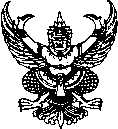 ส่วนราชการ   มหาวิทยาลัยเทคโนโลยีราชมงคลตะวันออก ชลบุรี โทร 0-3835-8137 ที่   	วันที่   เรื่อง  การแก้ค่าระดับคะแนนไม่สมบูรณ์ (I) ของนักศึกษาเรียน	คณบดีสำนักวิชาวิศวกรรมศาสตร์และนวัตกรรม	ตามที่มีนักศึกษาระดับคะแนน ม.ส. (I) วิชา...........................................................................................................................รหัสวิชา.......................จำนวน ....................หน่วยกิต ซึ่งเปิดสอนประจำภาคการศึกษาที่....................ปีการศึกษา.....................จำนวน....................คน  มีความประสงค์แก้ไขระดับคะแนน ม.ส. หรือ I ดังรายชื่อดังนี้	จึงเรียนมาเพื่อโปรดทราบและดำเนินการต่อไปลงชื่อ   .............................................................. (..............................................)        อาจารย์ประจำวิชาลำดับรหัสประจำตัวนักศึกษาชื่อ - สกุลเกรดสาเหตุการแก้ระดับคะแนน ม.ส. (I)1.ความเห็นหัวหน้าสาขา/ประธานหลักสูตร  เห็นควรอนุมัติ     อื่นๆ ระบุ.......................                 ลงชื่อ.................................................                          (................................................... )                         วันที่ ...... เดือน …………. พ.ศ………..2.รองคณบดีฝ่ายวิชาการ  เห็นควรอนุมัติ   อื่นๆ ระบุ............................ลงชื่อ.................................................                          (................................................... )                         วันที่ ...... เดือน …………. พ.ศ………..3.ความเห็นคณบดี  เห็นควรอนุมัติ    อื่นๆ ระบุ.................................................ลงชื่อ.................................................                                                       (................................................... )                                                      วันที่ ...... เดือน …………. พ.ศ………..3.ความเห็นคณบดี  เห็นควรอนุมัติ    อื่นๆ ระบุ.................................................ลงชื่อ.................................................                                                       (................................................... )                                                      วันที่ ...... เดือน …………. พ.ศ………..